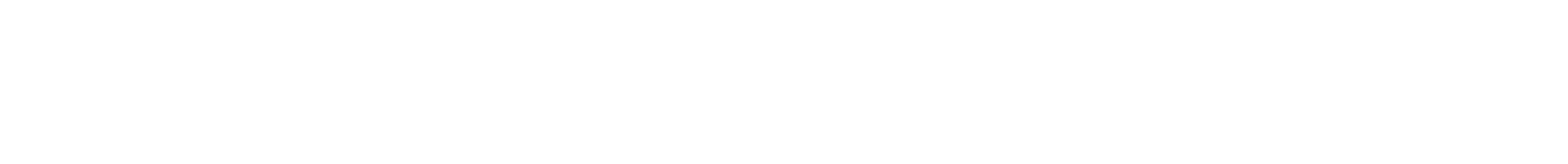 : Pz Pz;3 zẽو ،  #z Gا تt*ßb P  ,-اp.’ ‡1z Gا   ße> ‡;cĩ  :دtą ẽوا  : ا : راتtbإ   Gt -³ا تt# $  Gا ,& ':.  Gt;< تt# $ : ةzs م20 ن5 Gا ل‘81 ب5:.’ام؟1997  zs ‡*ẽ ى,&S!ا   Gt -³ا تt# $  Gا Esوأ G!tąì Jœ teA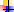 1997م Jè إtbر s st  إzsاد ا,ũGاب zs NP tẽ‘8bOا ب5:P31 JSt -³ا ,U$  Gا VèXc ي¿\ا لps Gا pœ tPو؟¸bbpGا:م1971  zs ‡*ẽ ب5:.’td ى,&S!ا   Gt -³ا تt# $  Gا - І:Vèاzœوأ  :t.~’ا z,c Jè ب5:P31 JSt -³ا ,U$  Gا - 1:¸çz-أ ذpjO ębtzP ث‘8m nSإ  :t.~’ا z,c Jè ب5:.’ا ;pẽ. Azb Jè JSوr\ا ذpjzGا   bzP . : pzs’ا اء5sąGوا ب5:.’ا لts÷ ,gẽأ Jè Jìt*s?Jا ذpjzGا   bzP .¸bbpGا اب,ũGا Jẽtd Jè ~cì5jGا ذpjzGا   bzP ب5'Gا  :d  :  gz'Gا  ẽ5j Gا  st s رtbإ Jè ¸]* Gا ,U z Gا رt 'P ¸]s ريt#' s3Jا JSt -³ا ,U$  Gا z# cا zẽوواJ tPز¿:، واz,;sف اG a , ا$G ~ıt و;cĩ ‡ ا:G و ا,s$'Gي واs3J ‘8:ل اẽ3J tąدي.: :  ì5jGا  : èا5:s’ا  'd  $z JSt -³ا ,U$  Gا - 2célérier ~cì5jGا V ,ũẽا ي¿\ا يp,s’ا ,U$  Gا Jè ‡÷s ; و ،  ' *bGا  ,s’ا سtsأ ¸]s ب5:P31 لt;< ,U$ : .تt,- 8 nSإ V*-psv ب5:.’ا ;pẽ م،1948و م1922 ¸  s  :d tP طtv Gا   cpOو ل،t -³ا Jè ‡stjZ نt ì?Jا ودور ،  'Gا &s: سtsأ ¸]s م1962  zs ب5:P31 JSt;< ,U$ : .Raynalو Despois نt  ì5jGا Vd مz : ي¿\ا دي،tą ẽ3Jال،p;ı)  ' *bGا تt b'.’ا  $z  ,-12  nSإ V*-psv ب5:.’ا ;pẽ م1970 zs ب5:P31 JSt;< ,U$ : .Noin ~cì5jGا ه ;:أ ي¿\وا ،(بtąœ ، èt  ębtzP ل،t*-.béquin ~cì5jGا V'ęو ي¿\ا ن،z.’ا بtb  sا  $z ب5:P31 JSt;< ,U$ : .Jş5:.’ا لt -³ا &*ęو  *ẽا5.’   Gtsأ t,ß✓ تt# $  Gا ه œ إن1:م1971  z$G Jş5:.’ا لt -³ا G!tąìو Esأ - II:م1971  z$G ب5:P31 يp,s’ا ,U$  Gا - 1NP فz,;sا zẽو ل،‘8  s3Jا z'd  : 5:.’ا تtbß$Gا ه5 : ,U$ : أول م1971   z$G يp,s’ا ,U$  Gا ,& ':¸]s JèاX ps:r\ا &:ąGا ę j :و ، :دtą ẽ3Jوا  : دار?Jا  :  ‘5.’ا ةz  NPو ، : p,s’ا ارقpjGا NP zz’ا ,U$  Gا ا œم1971  p: p:16  , ,  ęèو ب5:.’ا ,U$ : ,  zẽو ة،5b z Gا ءtą *Gا ارr\ا رpz<  ęt1    zßb Jا   ß t$Gا ębtz.’ا:Jœ ، :دtą ẽا تt,- s*s nSإ. :دt✓أ tœ ‘X› :بpzs’ا  ,- .1. ZاX› tœ ‘X› :¿j  ìt:  ,- .2.ءtą *Gا ارr\ا tœ ‘X› : bspGا  ,s’ا .3.طtd,‘ا tœ ‘X› : : 5:Gا   Gt#vGا  ,s’ا .4.سtè tœ ‘X› :  Gt#vGا  bspGا  ,s’ا .5.سtyCP tœ ‘X› : : pzs’ا  bspGا  ,s’ا .6.ةz و tœ ‘X› :  ẽ sGا  ,s’ا .7:s*$Gا  :دtą ẽ3Jا تt,s’ا G!tąì  'd - 2. : tS$Gا  èt CGوا نtS$Gا دzsو   t$.’ا Jè ف‘8 ìا  z‘8: ׃Jèا5:s’ا ىp $.’ا ¸]s NP , ,‘ا ¸]s ą\tb*Gوا ‡ :v Gا   ì ىp $P  :d ربt : V*   z‘8: ׃J t# -3Jا ىp $.’ا ¸]s .  ctząGا تt$sp.’وا راتt#÷ s3Jا s: زp: ا¿Zو   èا5:s’ا تt::t* Gوا تtè‘8 ì3Jا:م1997  z$G Jş5:.’ا لtAP31 يp,s’ا ,U$  Gا G!tąìو تtPp P - III:م1997  zs ب5:P31 يp,s’ا ,U$  Gا - 1وادي اœ¿\  اpS! : ة، ا'G pن pd zور اẽt$G   ا5.~’اء، ,UPM✓ ts~رة،:Jœ ، ,- 16nSإ ب5:.’ا ;pẽpsس stP  درs ، X›اZ  ìt:  ¿j اpz’ز، t:دą\ أز ‘8:ل، اtvGو :  ورد:: ، دą\t✓ z*cة، اr\ار ا*G tąء ا,&S!ى،اtd,‘ط ‘8s زpPر زs ,، tyCPس èt: ¿G‘8، tèس t.’pdن، t:زة ا$z’ #  t:وtOت، ا5:Gب اsG اردة :   N$z، Azb .  ẽ sGا  ,s’ا ان،pb::م1997  z$G يp,s’ا ,U$  Gا , :t'Pو افzœأ - 2: :: Jا & zGا Jè ب5:P31  : p, ’’   sts Jا sèواr\ا G ß::2.ب5 Gا  st s  , و ،  ßz-³ا   bا5 s:r\ا ار5ẽhو  :  ‘X›‘K1ا ,Uc>: :  st s sèدوا . .’p'Gا تt*ßb P  *ZاpPو  :دtą ẽ3Jا   #z Gا  :  ': : :دtą ẽا sèدوا .J t# -3Jا ęßÀ Gا 5œt P ¸]s ءtą Gوا  :  s Gا   #z Gا ىp $P  :$z: :  ct# -ا sèدوا :تtspe > ث‘8m nSإ يp,s’ا ,U$  Gا , :t'P ęzą:و.ي s Gوا ¸3 *bGا ‡PtS Gوا  ìtA Gا رt 'P .¸   pGا ‡PtS Gا رt 'P .  v ا,ũsا p s’وا ~ıt $Gا رt '.’ا :م1997 ,U$ :  $z  : 5:.’ا تt, ’’   ct# -3Jوا  :دtą ẽ3Jا G!tą ’ا  'd - 3عtj:رtd تt,s’ا  'd   s  و ، 1¿Z   t$.’وا نtS$Gا دzsو  : tS$Gا  èt CGا   z NP تt,s’ا ęß  : ßiأ ¸]s ذps  ç p,è ءtą *Gوا ة5b z Gا  :d z #.’ا &:  sGا tPأ ، : pzs’ا تt,s’وا ءtą *Gا ارr\ا  ęt1 ą\tb*Gا   ì. :دtą ẽ3Jا  b ì Jوا   ctząGا تt$sp.’ا׃¸bbpGا اب,ũGا ادzsإ  st s افzœأ  $z ب5:P31 JSt -³ا ,U$  Gا ات  s› - IVرt* c3Jا  :'d  1”: ي¿\اzs?Jاد ا,ũGاب ا¸bbpG،>:z  مp,jP 5, و : p,s’ا تt# $  Gا ¿ßvè z Gة5btẽ  dt÷sv  : p,- بtbẽأ t,sاpẽ ة>:z   b:.  >:za G   dt$Gا تt# $  Gا اتpjœ ارك>:و ،t8’tj إ ,  ¸ Gا   اps’ا :d و   ' *bGا تtœا ‘‘K1  'ęt ’ا ت3Jt -³ا  :d ازنp Gا NP عpO ęS1 ¸]s ‡#':  ‘اX› t,S è Jè ور>: ،  #z Gا.  zzP JSt;< ,U :: ęèو  *b  $.’ا ت3Jt -³ا: s:t1 st $G   ęأرم1997 z$G يp,s’ا ,U$  Gا 5S çو رات،pb: ةzs ب5:.’td  : p,s’ا تt# $  Gا ¿èXcإzsاد ا,ũGاب ا.¸bbpG3